КОНКУРСНА ДОКУМЕНТАЦИЈАЈавна набавкаБрој 7/2014-ОКОНКУРСНА ДОКУМЕНТАЦИЈАза јавну набавку добaра – медицинска помагала/РФЗО - пелене ЈН бр. 7/2014-ОКонкурснa документација има укупно 44. странеJавну набавку добaра – медицинска помагала/РФЗО - пелене, по партијама, у отвореном поступку, ЈН бр. 7/2014-О спроводи комисија именована Решењем бр. 7/2014-145-О дана 20.11.2014. године, у следећем саставу: Чланови Комисије су:Заменик председника Ана Љубић 	___________________________Заменици чланова:Заменици чланова комисије могу мењати било когa од чланова комисије.На основу члана 32. и члана 61. Закона о јавним набавкама („Сл. Гласник РС" бр. 124/12, у даљем тексту ЗЈН), Правилника о обавезним елементима конкурсне документације у поступцима јавних набавки и начину доказивања испуњености услова („Сл. Гласник РС“ бр.29/13), Одлуке директора Апотеке Крагујевац о покретању поступка јавне набавке (бр. 7/2014-144-О од 20.11.2014. године) и Решења о образовању Комисије за јавну набавку (бр. 7/2014-145-О од 20.11.2014. године), припремљена је:КОНКУРСНА ДОКУМЕНТАЦИЈАза јавну набавку добара – медицинска помагала/РФЗО - пелене, у отвореном поступку ЈН бр. 7/2014-ОКонкурсна документација садржи:1.ОПШТИ ПОДАЦИ О ЈАВНОЈ НАБАВЦИ2.ПОДАЦИ О ПРЕДМЕТУ ЈАВНЕ НАБАВКЕ3.ВРСТА, СПЕЦИФИКАЦИЈЕ, КВАЛИТЕТ, КОЛИЧИНА И ОПИС ДОБРА4.УСЛОВИ ЗА УЧЕШЋЕ У ПОСТУПКУ ЈАВНЕ НАБАВКЕ ИЗ ЧЛ. 75. И 76. ЗЈН И УПУТСТВО КАКО СЕ ДОКАЗУЈЕ ИСПУЊЕНОСТ ТИХ УСЛОВА5. УПУТСТВО ПОНУЂАЧИМА КАКО ДА САЧИНЕ ПОНУДУ6. ОБРАЗАЦ ПОНУДЕ 7. МОДЕЛ УГОВОРА8.ОБРАЗАЦ ТРОШКОВА ПРИПРЕМЕ ПОНУДЕ9.ИЗЈАВА О НЕЗАВИСНОЈ ПОНУДИ10.ИЗЈАВА О ПОШТОВАЊУ ОБАВЕЗА КОЈЕ ПРОИЗЛАЗЕ ИЗ ВАЖЕЋИХ ПРОПИСА О ЗАШТИТИ НА РАДУ, ЗАПОШЉАВАЊУ И УСЛОВИМА РАДА, ЗАШТИТИ ЖИВОТНЕ СРЕДИНЕ11.ОБРАЗАЦ ИЗЈАВЕ О УРЕДНОМ ИЗВРШЕЊУ ОБАВЕЗА ПО РАНИЈЕ ЗАКЉУЧЕНИМ УГОВОРИМА12.СРЕДСТВО ОБЕЗБЕЂЕЊА 13.ОБРАЗАЦ ИЗЈАВЕ ЗА ТЕХНИЧКИ КАПАЦИТЕТ14.ОБРАЗАЦ ИЗЈАВЕ ЗА КАДРОВСКИ КАПАЦИТЕТ15. ОБРАЗАЦ ИЗЈАВЕ ПОНУЂАЧА ДА НЕ ПОСТОЈИ СУКОБ ИНТЕРЕСА ИЗМЕЂУ ПОНУЂАЧА И ПРЕДСТАВНИКА НАРУЧИОЦА16.ОБРАЗАЦ ИЗЈАВЕ О ПОСЛОВНОМ КАПАЦИТЕТУ1. ОПШТИ ПОДАЦИ О НАБАВЦИ1.1. НАЗИВ АДРЕСА И ИНТЕРНЕТ СТРАНА НАРУЧИОЦААпотека Крагујевац ул. Краља Александра Првог Карађорђевића бр.36 Интернет страница: www.apotekakg. rsПИБ: 101041737Матични број:06962017Текући рачун: 840-466661-49 Управа за трезор 1.2. ВРСТА ПОСТУПКА ЈАВНЕ НАБАВКЕПредметна јавна набавка спроводи се у отвореном поступку у складу са чланом 32. ЗЈН. Поступак се спроводи ради закључења уговора о јавној набавци на период од 6 месеци.1.3. ПРЕДМЕТ ЈАВНЕ НАБАВКЕЈавна набавка добра – медицинска помагала/РФЗО – пелене.1.4. КОНТАКТ ЛИЦЕНемања Мићић e-mail: javne.nabavke@apotekakg.rs1.5. ПОДАЦИ О НАЧИНУ, МЕСТУ И РОКОВИМА ЗА ПОДНОШЕЊЕ ПОНУДАПонуду са доказима о испуњености услова из конкурсне документације доставити у затвореној коверти или кутији на адресу: Апотека Крагујевац, ул. Краља Александра Првог Карађорђевића бр. 36, са назнаком:„Понуда за јавну набавку добара – медицинска помагала/РФЗО - пелене, партија ________________________ , ЈН бр. 7/2014-О - НЕ ОТВАРАТИ“Последњи дан рока, односно датум и сат за подношење понуда: Рок за подношење понуда је 25.12.2014. године до 10:30 часова. 1.6. ОБАВЕШТЕЊЕ О МЕСТУ, ДАНУ И САТУ ОТВАРАЊА ПОНУДАБлаговремено достављене понуде биће јавно комисијски отворене у Апотеци Крагујевац ул. Краља Александра Првог Карађорђевића бр. 36, дана 25.12.2014. године у 11.00 часова. 
Записник о отварању понуда садржи: 1. Штампани део који садржи основне податке о јавној набавци, наручиоцу, понуђачима и комисији.2. CD на коме су обједињене понуде свих понуђача који је формиран на самом отварању понуда преснимавањем понуда свих понуђача са CD-а који су достављани на отварању понуда.Отварање понуда је јавно и могу присуствовати сва заинтеросована лица, а само овлашћени представници понуђача, који су дужни да своје својство представника понуђача докажу предајом овлашћења Комисији за јавну набавку, могу активно учествовати.Понуде поднете по истеку датума и сата одређених у позиву, сматраће се неблаговременим и биће по окончању поступка отварања понуда, у року не дужем од три дана, враћене неотворене понуђачима, са назнаком да су поднете неблаговремено.2. ПОДАТАК О ПРЕДМЕТУ ЈАВНЕ НАБАВКЕ2.1. ОПИС ПРЕДМЕТА НАБАВКЕ, НАЗИВ И ОЗНАКА ИЗ ОПШТЕГ РЕЧНИКА НАБАВКЕМедицинска помагала/РФЗО - пелене – 33680000 - Фармацеутски производи2.2. ОПИС ПАРТИЈА, НАЗИВ И ОЗНАКА ИЗ ОПШТЕГ РЕЧНИКА НАБАВКЕПредметна јавна набавка је обликована у две (2) партије – 33680000 - Фармацеутски производи. 3. ВРСТА, КАРАКТЕРИСТИКЕ (СПЕЦИФИКАЦИЈЕ), КВАЛИТЕТ, КОЛИЧИНА И ОПИС ДОБРА4. УСЛОВИ ЗА УЧЕШЋЕ У ПОСТУПКУ ЈАВНЕ НАБАВКЕ ИЗ ЧЛ. 75. И 76. ЗЈН И УПУТСТВО КАКО СЕ ДОКАЗУЈЕ ИСПУЊЕНОСТ ТИХ УСЛОВА(ЗА СВЕ ПАРТИЈЕ)Наведени Образац мора бити исправно попуњен, потписан и оверен. Понуђач је дужан да документа која прилаже као доказ поређа редоследом као у табели. У случају да понуђач не достави неки од тражених докумената, понуда ће бити одбијена као неприхватљива. Понуђачи који су регистровани у регистру понуђача у складу са чланом 78. ЗЈН достављају решење о регистрацији уместо доказа из члана 75. Став 1. Тачка 1) до 4) овог закона.Датум						 М.П. 				Понуђач									 _______________ДОПУНСКЕ НАПОМЕНЕ:1. Докази о испуњености услова из члана 77. ЗЈН могу се достављати у неовереним копијама.2. Наручилац ће пре доношења одлуке о додели уговора, захтевати од понуђача, чија је понуда на основу извештаја комисије за јавну набавку оцењена као најповољнија да достави на увид оригинал или оверену копију свих или појединих доказа.3. Ако понуђач у остављеном, примереном року који не може бити краћи од пет дана, не достави на увид оригинал или оверену копију тражених доказа, наручилац ће његову понуду одбити као неприхватљиву.4. Наручилац је навео у конкурсној документацији да понуђач није дужан да доставља доказ који је јавно доступан на интернет страници надлежног органа.5. Наручилац неће одбити као неприхватљиву, понуду зато што не садржи доказ одређен овим законом или конкурсном документацијом, ако је понуђач навео у понуди интернет страницу на којој су тражени подаци јавно доступни и приложио одштампан доказ са наведене интернет странице.6. Уколико је доказ о испуњености услова електронски документ, понуђач доставља копију електронског документа у писаном облику, у складу са законом којим се уређује електронски документ. 7. Ако понуђач има седиште у другој држави, наручилац може да провери да ли су документи којима понуђач доказује испуњеност тражених услова издати од стране надлежних органа те државе. 8. Ако понуђач није могао да прибави тражена документа у року за подношење понуде, због тога што она до тренутка подношења понуде нису могла бити издата по прописима државе у којој понуђач има седиште и уколико уз понуду приложи одговарајући доказ за то, наручилац ће дозволити понуђачу да накнадно достави тражена документа у року од 5 дана.9. Ако се у држави у којој понуђач има седиште не издају докази из члана 77. ЗЈН, понуђач може, уместо доказа, приложити своју писану изјаву, дату под кривичном и материјалном одговорношћу оверену пред судским или управним органом, јавним бележником или другим надлежним органом те државе.10. Понуђач је дужан да без одлагања, а најкасније у року од пет дана од дана настанка промене у било којем од података које доказује, о тој промени писано обавести Апотеку Крагујевац са назнаком „Поступак јавне набавке бр. 7/2014-О, медицинска помагала/РФЗО – пелене и да је документује на прописани начин.5. УПУТСТВО ПОНУЂАЧИМА КАКО ДА САЧИНЕ ПОНУДУУпутство понуђачима како да сачине понуду садржи податке о захтевима Апотеке Крагујевац у погледу садржине понуде, као и услове под којима се спроводи поступак јавне набавке.Понуђач мора испуњавати све услове за учешће у поступку јавне набавке одређене ЗЈН, а понуду у целини припрема и подноси у складу са конкурсном документацијом. У супротном, понуда се одбија.5.1. ПОДАЦИ О ЈЕЗИКУ НА КОЈЕМ ПОНУДА МОРА ДА БУДЕ САСТАВЉЕНАПонуда мора бити сачињена на српском језику. Прилози уз понуду се достављају на српском језику.5.2. ОБАВЕЗНИ УСЛОВИ ЗА УЧЕШЋЕ Право на учешће у поступку има понуђач који испуњава услове прописане чланом 75. и 76. ЗЈН, односно ако:је регистрован код надлежног органа, односно уписан у одговарајући регистар;Доказ: Извод из регистра Агенције за привредне регистре, односно извода из регистра надлежног Привредног суда.  он и његов законски заступник није осуђиван за неко од кривчних дела као члан организоване криминалне групе, да није осуђиван за кривична дела против привреде, кривична дела против животне средине, кривично дело примања или давања мита, кривично дело преваре;Докази:- потврда надлежног Основног суда - потврда надлежног Вишег суда у Београду (посебног одељења)- Извод из казнене евиденције надлежне Полицијске управе да законски заступник (ако их има више - за сваког од њих) није осуђиван за неко од кривичних дела као члан организоване криминалне групе, да није осуђиван за кривична дела против привреде, кривична дела против заштите животне средине, кривично дело примања или давања мита, кривично дело преваре. Ако понуду подноси предузетник/физичко лице потребно је да достави само Извод из казнене евиденције надлежне Полицијске управе. Докази не могу бити старији од два месеца пре отварања понуде.му није изречена мера забране обављања делатности, која је на снази у време објављивања односно слања позива за подношење понуда;Доказ за правно лице: Потврда привредног и прекршајног суда да му није изречена мера забране обављања делатности или потврда Агенције за привредне регистре да код овог органа није регистровано, да му је као привредном друштву изречена мера забране обављања делатности која је на снази у време слања позива;Доказ за предузетника: Потврда прекршајног суда да му није изречена мера забране обављања делатности или потврда Агенције за привредне регистре да код овог органа није регистровано, да му је као привредном субјекту изречена мера забране обављања делатности која је на снази у време слања позива;Доказ мора бити издат након објављивања обавештења о покретању поступка, односно слања позива за подношење понудаје измирио доспеле порезе, доприносе и друге јавне дажбине у складу са прописима Републике Србије или стране државе када има седиште на њеној територији;Доказ: Уверења Пореске управе Министарства финансија и привреде да је измирио доспеле порезе и доприносе и уверења надлежне локалне самоуправе да је измирио обавезе по основу изворних локалних јавних прихода, не старија од два месеца пре отварања понуде.Овај доказ достављају сви понуђачи било да су правна лица или предузетници.има важећу дозволу надлежног органа за обављање делатности која је предмет јавне набавке;Доказ: Решење Министарства здравља за промет медицинским средствима. располаже неопходним финансијским и пословним капацитетом;Доказ: Финансијски извештај за 2013. годину да је понуђач пословао позитивно у 2013. години.	Изјава понуђача о пословном капацитету.располаже довољним техничким и кадровским капацитетом;Доказ: Изјава понуђача да поседује једно доставно возило погодно за транспорт медицинских средстава и изјава понуђача да има у радном односу најмање једног запосленог дипл. фармацеута или лекара.средство финансијског обезбеђења меница за озбиљност понуде;Доказ: Сопствена бланко меница за озбиљност понуде са клаузулом „без протеста“, оверена и потписана од стране овлашћеног лица са меничним овлашћењем да је „Апотека Крагујевац“ може попунити и послати на наплату у висини од 1% од вредности понуде без ПДВ-а са захтевом пословне банке да је регистрована у „Регистар меница и овлашћења“, који се води код НБС и овереном фотокопијом картона депонованих потписа од стране банке после датума достављања позива за подношење понуда. У меничном овлашћењу навести бројеве партија за које се подноси понуда. Рок важности менице је 60 дана од дана подношења понуде. Меница ће се активирати за оне партије за које понуђач одбија да закључи уговор (ово навести у меничном овлашћењу).достави средство финансијског обезбеђења за добро извршење посла;Доказ: Писмо о намерама пословне банке да ће издати гаранцију за добро извршење посла-неопозиву, безусловну, без права на приговор и плативу на први позив на износ од 10% вредности укупне понуде са ПДВ-ом, односно Уговора. Писмо о намерама пословне банке не сме имати садржину која се односи на политику банке и нарочито не одредницу да писмо не преставља даљу обавезу за банку као гаранта, односно мора бити обавезујуће за банку. Писмо о намерама достављају сви понуђачи за оне партије за које су поднели понуду а чија је вредност понуде већа од 200.000,00 динара без ПДВ-а, а банкарску гаранцију само понуђачи чија понуда буде изабрана. Понуђачи чија понуда има вредност мању од 200.000,00 динара без ПДВ-а као гаранцију за добро извршење посла достављају сопствену бланко меницу са клаузулом „без протеста“, оверену и потписану од стране овлашћеног лица са меничним овлашћењем да је „Апотека Крагујевац“ може попунити и послати на наплату у висини од 10% од вредности понуде са ПДВ-ом, односно Уговора, са захтевом пословне банке да је регистрована у „Регистар меница и овлашћења“, који се води код НБС и овереном фотокопијом картона депонованих потписа од стране банке после датума достављања позива за подношење понуда. Рок важности банкарске гаранције или менице је минимум 60 дана дужи од дана истека рока за испуњење уговорних обавеза.је испоштовао обавезе које произилазе из важећих прописа о заштити на раду, запошљавању и условима рада, заштити животне средине;Доказ: Изјава понуђача у складу са чл.75. ст. 2. ЗЈН. Понуђачи који су регистровани у регистру понуђача у складу са чланом 78. ЗЈН могу да доставе само решење о регистрацији уместо доказа из члана 75. Став 1. Тачка 1) до 4) овог закона.Понуђачи који достављају понуде за медицинско-техничка помагала, неопходно је даиста имају регистрована код Агенције за лекове и медицинска средства Србије.Доказ: Копија Решења Агенције за лекове и медицинска средства Србије.Понуђачи који достављају понуде за медицинско-техничка помагала, неопходно је да уз понуду доставе и произвођачки каталог понуђених добара који је оверен од стране „АЛИМС-а“ у скалду са Законом о лековима и медицинским средствима .Доказ: Каталог, проспект или лифлет понуђеног добра и копија Решења „АЛИМС-а“ којим се одобрава употреба каталога, проспекта или лифлета.Понуђачи морају да имају овлашћење од произвођача, заступника или представника произвођача, односно носиоца дозволе за помагало да учествују на тендеру Апотеке „Крагујевац“ ЈН бр.7/2014-ОДоказ: Овлашћење произвођача, заступника или представника произвођача, односно носиоца дозволе за помагало да понуђач учествује на тендеру Апотеке „Крагујевац“ ЈН бр. 7/2014-О којим се гарантује да ће испоручилац уредно и у континуитету извршавати испоруку уговорених количина траженог квалитета.Понуђач који нуди друго одговарајуће добро, Техничким карактеристикама Произвођача доказује да понуђено добро у потпуности одговара карактеристикама тражених добара из конкурсне документације.Доказ: Техничке карактеристике Произвођача у оригиналу. Уколико су техничке карактеристике на страном језику, треба да буду преведене на српски језик, а превод оверен од стране судског тумача.Понуђач је дужан да достави узорке понуђених добара у оригиналном паковању.Доказ: Узорци у оригиналном паковању.Услов: Понуђач је дужан да достави тестове о моћи упијања издате од независне акредитоване лабораторије.Доказ: Тестови о моћи упијања по ISO 11948-1 издати од стране независнеа кредитоване лабораторије.Услов: ИСО 9001 за произвођача и понуђачаДоказ: Копија ИСО 9001 за произвођача и понуђача.5.3. ПОПУЊАВАЊЕ ОБРАЗАЦА ДАТИХ У КОНКУРСНОЈ ДОКУМЕНТАЦИЈИ1. Обрасци дати у конкурсној документацији (укључујући и изјаве), морају бити исправно попуњени, потписани и оверени, у супротном понуда ће бити одбијена као неприхватљива.2. Понуда се саставља тако што понуђач уписује тражене податке у обрасце који су саставни део конкурсне документације. 3. Рокове понуђач треба прецизно да одреди, наводећи тачан број дана и моменат од када рок почиње да тече. Не могу се прихватити непрецизно одређени рокови (нпр: одмах, по договору, сукцесивно и сл.). У случају да понуђач непрецизно одреди рокове, понуда ће бити одбијена.4. Уколико понуђач наступа са групом понуђача овлашћени представник групе понуђача попуњава, потписује и оверава печатом следеће обрасце:- образац понуде,- образац за оцену испуњености услова из члана 75. ЗЈН и упутство како се доказује испуњеност тих услова- модел уговора,- образац врста, квалитет, количина и опис добара- спецификације,- образац трошкова припреме понуде,- образац изјаве о независној понуди,- образац изјаве понуђача о поштовању обавеза које произлазе из важећих прописа о заштити на раду, запошљавању и условима рада, заштите животне средине,- образац изјаве о уредном извршавању обавеза по раније закљученим уговорима,- обрасце изјава о непходном кадровском и техничком капацитету,- обрасце изјава средстава финанцијског обезбеђења,- образац изјаве о пословном капацитету и- образац изјаве понуђача да непостоји сукоб интереса између понуђача и представника  наручиоца.Овлашћени представник Групе понуђача мора имати овлашћење за подношење понуде, које је потписано и оверено од свих понуђача из Групе понуђача. Овлашћење се доставља уз понуду. Сваки понуђач из групе понуђача попуњава, потписује и печатом оверава образац Подаци о понуђачу који је учесник у заједничкој понуди. Овлашћени представник понуђача попуњава, потписује и печатом оверава, образац Подаци о понуђачу.5. Уколико понуђач наступа са подизвођачем, понуђач и подизвођач попуњавају, потписују и печатом оверавају Образац Подаци о подизвођачу.5.4. ПОНУДЕ СА ВАРИЈАНТАМАПонуде са варијантама нису дозвољене.5.5. ПОДАЦИ О ОБАВЕЗНОЈ САДРЖИНИ ПОНУДЕ1. Понуђач може да поднесе само једну понуду, са доказима о испуњености услова из конкурсне документације.2. У року за подношење понуде понуђач може да измени, допуни, опозове своју понуду, на начин који је одређен у конкурсној документацији.3. Понуда се сматра потпуном и прихватљивом, ако понуђач поднесе све доказе о испуњености услова из члана 75. и 76. на начин предвиђен чланом 77. ЗЈН наведене у условима и упутству како се доказује испуњеност тих услова.5.6. УЧЕСТВОВАЊЕ У ЗАЈЕДНИЧКОЈ ПОНУДИ ИЛИ КАО ПОДИЗВОЂАЧПонуђач који је самостално поднео понуду не може истовремено да учествује у заједничкој понуди или као подизвођач.5.7. ИСПУЊЕНОСТ УСЛОВА ОД СТРАНЕ ПОДИЗВОЂАЧА1. Понуђач је дужан да у понуди наведе да ли ће извршење набавке делимично поверити подизвођачу. Ако понуђач у понуди наведе да ће делимично извршење набавке поверити подизвођачу, дужан је да наведе:проценат укупне вредности набавке који ће поверити подизвођачу, а који не може бити већи од 50% као и део предметне набавке који ће извршити преко подизвођача,назив подизвођача, а уколико уговор између наручиоца и понуђача буде закључен, тај подизвођач ће бити наведен у уговору.2. Понуђач у потпуности одговара наручиоцу за извршење уговорене набавке, без обзира на број подизвођача.3. Понуђач је дужан да наручиоцу, на његов захтев, омогући приступ код подизвођача ради утврђивања испуњености услова.4. Понуђач је дужан да за подизвођаче достави доказе о испуњености обавезних услова из члана 75. став 1. тач. 1) до 4) ЗЈН, а доказ о испуњености услова из члана 75. став 1. тачка 5) ЗЈН за део набавке који ће извршити преко подизвођача, на начин одређен чланом 77. овог закона и конкурсном документацијом, а остале услове из члана 76. ЗЈН испуњавају заједно.5. Добављач не може ангажовати као подизвођача лице које није навео у понуди, у супротном наручилац ће реализовати средство обезбеђења и раскинути уговор, осим ако би раскидом уговора наручилац претрпео знатну штету.6. У случају из тачке 5. наручилац је дужан да обавести организацију надлежну за заштиту конкуренције.7. Добављач може ангажовати као подизвођача лице које није навео у понуди, ако је на страни подизвођача након подношења понуде настала трајнија неспособност плаћања, ако то лице испуњава све услове одређене за подизвођача и уколико добије претходну сагласност наручиоца.8. Овлашћење за носиоца посла из понуде са подизвођачима. Подизвођачи ће међу собом одредити једног члана-носиоца посла који ће бити овлашћен за потписивање Обрасца понуде, модела уговора и свих осталих образаца из конкурсне документације.5.8. ИСПУЊЕНОСТ УСЛОВА У ЗАЈЕДНИЧКОЈ ПОНУДИ 1. Понуду може поднети ГРУПА ПОНУЂАЧА.2. Понуђачи из групе понуђача одговарају неограничено солидарно према наручиоцу.3. Сваки понуђач из групе понуђача мора да испуни услове из члана 75. став 1. тач. 1. до 4. ЗЈН, што доказује достављањем доказа из члана 77. ЗЈН и конкурсном документацијом, а остале услове испуњавају заједно. Услов из члана 75. став 1. тачка 5. ЗЈН дужан је да испуни понуђач из групе понуђача којем је поверено извршење дела набавке за који је неопходна испуњеност тог услова.4. Саставни део заједничке понуде је споразум којим се понуђачи из групе међусобно и према наручиоцу обавезују на извршење јавне набавке, а који обавезно садржи податке о:1) члану групе који ће бити носилац посла, односно који ће поднети понуду и који ће заступати групу понуђача пред наручиоцем; 2) понуђачу који ће у име групе понуђача потписати уговор;3) понуђачу који ће у име групе понуђача дати средство обезбеђења;4) понуђачу који ће издати рачун;5) рачуну на који ће бити извршено плаћање;6) обавезама сваког од понуђача из групе понуђача за извршење уговора.5. Чланови групе из заједничке понуде ће међу собом одредити једног представника који ће бити овлашћени члан за потписивање Обрасца понуде, модела уговора и свих осталих образаца из конкурсне документације.5.9. РОК И НАЧИН ПЛАЋАЊА Плаћање се врши одложено, вирманом, и у уговореном року од 90 дана, рачунато од дана испостављања фактуре. Понуђач може у понуди поред уговореног рока плаћања од 90 дана навести и краће рокове плаћања са попустом за плаћање пре уговореног рока. Не могу се прихватити непрецизно одређени рокови (нпр. одмах, по договору, сукцесивно и сл.). У случају да понуђач непрецизно одреди рокове, понуда ће се сматрати неприхватљивом.5.10. ЦЕНАПонуђач је дужан да у својој понуди искаже цену у прописаном Обрасцу понуде. Понуђач треба да упише појединачну цену без урачунатог ПДВ-а, као и укупну цену у динарима без урачунатог ПДВ-а. Цене не могу бити веће од цена исказаних у „Списку највиших износа накнада за одређена помагала која се издају преко апотека“ без марже и без ПДВ-а, а важећим на дан подношења понуда. Све цене морају бити исказане у динарима, заокружене на две децимале. Цене су фиксне и не могу се мењати за време важења уговора.Изузетно, цене ће се мењати уколико дође до промене цене помагала утврђених у „Списку највиших износа накнада за одређена помагала која се издају преко апотека“ на следећи начин: Уколико су уговорене цене више од промењених цена исказаних у „Списку највиших износа накнада за одређена помагала која се издају преко апотека“ без марже и без ПДВ-а, важиће цене из „Списка највиших износа накнада за одређена помагала која се издају преко апотека“ без марже и без ПДВ-а од дана примене нових цена. Понуђач је дужан да у том случају у писаној форми достави списак измењених цена. Цена подразумева ФЦО апотеке које послују у саставу Апотеке Крагујевац на територији Шумадијског управног округа.Ако је у понуди исказана неуобичајено ниска цена, наручилац ће поступити у складу са чланом 92. ЗЈН.5.11. РОК УПОТРЕБЕ ПОНУЂЕНИХ ДОБАРАПонуђена добра морају имати рок употребе минимално 12 месеци од дана извршеног квалитативног и квантитативног пријема добара. 5.12. РОК ИЗВРШЕЊАПонуђач је дужан да испоруку врши сукцесивно по захтеву Апотеке Крагујевац (телефонски или путем е-маила), најкасније 3 дана од дана подношења захтева.Пријем робе извршиће се од стране овлашћеног лица Наручиоца и Понуђача у објектима - апотекама Апотеке Крагујевац.5.13. РОК ВАЖЕЊА ПОНУДЕРок важења понуде не може бити краћи од 60 дана од дана отварања понуда. У случају да понуђач наведе краћи рок важења понуде, понуда ће бити одбијена као неприхватљива.5.14. СРЕДСТВА ФИНАНСИЈСКОГ ОБЕЗБЕЂЕЊА Понуђачи уз понуду достављају:- Сопствена бланко меница за озбиљност понуде са клаузулом „без протеста“, оверена и потписана од стране овлашћеног лица са меничним овлашћењем да је „Апотека Крагујевац“ може попунити и послати на наплату у висини од 1% од вредности понуде без ПДВ-а са захтевом пословне банке да је регистрована у „Регистар меница и овлашћења“, који се води код НБС и овереном фотокопијом картона депонованих потписа од стране банке после датума достављања позива за подношење понуда. У меничном овлашћењу навести бројеве партија за које се подноси понуда. Рок важности менице је 60 дана од дана подношења понуде. Меница ће се активирати за оне партије за које понуђач одбија да закључи уговор (ово навести у меничном овлашћењу).- Писмо о намерама пословне банке да ће издати гаранцију за добро извршење посла-неопозиву, безусловну, без права на приговор и плативу на први позив на износ од 10% вредности укупне понуде са ПДВ-ом, односно Уговора. Писмо о намерама пословне банке не сме имати садржину која се односи на политику банке и нарочито не одредницу да писмо не преставља даљу обавезу за банку као гаранта, односно мора бити обавезујуће за банку. Писмо о намерама достављају сви понуђачи за оне партије за које су поднели понуду а чија је вредност понуде већа од 200.000,00 динара без ПДВ-а, а банкарску гаранцију само понуђачи чија понуда буде изабрана. Понуђачи чија понуда буде изабрана а има вредност мању од 200.000,00 динара без ПДВ-а као гаранцију за добро извршење посла достављају сопствену бланко меницу са клаузулом „без протеста“, оверену и потписану од стране овлашћеног лица са меничним овлашћењем да је „Апотека Крагујевац“ може попунити и послати на наплату у висини од 10% од вредности понуде са ПДВ-ом, односно Уговора, са захтевом пословне банке да је регистрована у „Регистар меница и овлашћења“, који се води код НБС и овереном фотокопијом картона депонованих потписа од стране банке после датума достављања позива за подношење понуда. Рок важности банкарске гаранције или менице је минимум 60 дана дужи од дана истека рока за испуњење уговорних обавеза.5.15. ПОДНОШЕЊЕ ПОНУДЕ1. Понуђач понуду подноси непосредно или путем поште уз услов да је наручилац прими до истека рока за подношење понуде.2. Понуђач подноси понуду у затвореној коверти или кутији, затворену на начин да се приликом отварања понуда може са сигурношћу утврдити да се први пут отвара.3. Понуђач може да поднесе само једну понуду.4. Понуђач који је самостално поднео понуду не може истовремено да учествује у заједничкој понуди или као подизвођач, нити исто лице може учествовати у више заједничких понуда.5. Обавезно је да сви документи поднети у понуди буду повезани траком у целину и запечаћени, тако да се не могу накнадно убацити, одстранити или заменити појединачни листови, односно прилози, а да се видно не оштете листови или печат.6. Понуду са доказима о испуњености услова из конкурсне документације и ЦД са попуњеним подацима из табеле које су саставни део обрасца понуде, доставити у затвореној коверти или кутији на адресу: Апотека Крагујевац, улица Краља Александра Првог Карађорђевића бр. 36, 34000 Крагујевац, са назнаком:„Понуда за јавну набавку добара – набавка медицинских помагала/РФЗО – пелене, партија _______________________ , ЈН број 7/2014-О- НЕ ОТВАРАТИ“7. На полеђини коверте или кутије мора бити исписан тачан назив и адреса понуђача.8. У року за подношење понуде понуђач може да измени, допуни или опозове своју понуду, на начин који је одређен за подношење понуде.9. Благовремена понуда је понуда примљена од стране наручиоца у року одређеном у позиву за подношење понуде.10. Ако је понуда поднета по истеку рока за подношење понуде, сматраће се неблаговременом, а наручилац ће по окончању поступка отварања понуда вратити неотворену понуђачу, са назнаком да је поднета неблаговремено.5.16. ТРОШКОВИ ПРИПРЕМАЊА ПОНУДЕ1. Понуђач попуњава и доставља у оквиру понуде Образац трошкова припреме понуде, који чини саставни део конкурсне документације.2. Трошкове припреме и подношења понуде сноси искључиво понуђач и не може тражити од наручиоца накнаду трошкова.3. Ако је поступак јавне набавке обустављен из разлога који су на страни наручиоца, наручилац је дужан да понуђачу надокнади трошкове прибављања средства обезбеђења, под условом да је понуђач тражио накнаду тих трошкова у својој понуди.5.17. НАЧИН ОЗНАЧАВАЊА ПОВЕРЉИВИХ ПОДАТАКА У ПОНУДИ1. Наручилац ће чувати као поверљиве све податке о понуђачима садржане у понуди који су посебним прописима утврђени као поверљиви и које је као такве понуђач означио у понуди.2. Наручилац ће као поверљиве третирати податке у понуди који су садржани у документима који су означени као такви, односно, који у горњем десном углу садрже ознаку ’’ПОВЕРЉИВО’’, као и испод поменуте ознаке потпис овлашћеног лица понуђача. Уколико се као поверљив сматра само одређени податак у документу који се доставља уз понуду, поверљив податак мора бити обележен црвеном бојом, поред њега мора бити наведено „ПОВЕРЉИВО’’, а испод наведене ознаке, потпис овлашћеног лица понуђача.3. Наручилац не одговара за поверљивост података који нису означени на наведени начин. Наручилац ће одбити давање информација која би значила повреду поверљивости података добијених у понуди. 4. Неће се сматрати поверљивим докази о испуњености обавезних услова, цена и остали подаци из понуде који су од значаја за примену елемената критеријума и рангирање понуде. Наручилац ће чувати као пословну тајну имена заинтересованих лица понуђача, као и поднете понуде до истека рока предвиђеног за отварање понуда.5.18. ДОДАТНЕ ИНФОРМАЦИЈЕ И ПОЈАШЊЕЊА 1. Заинтересовано лице може, у писаном облику, на адресу Апотека Крагујевац, ул. Краља Александра Првог Карађорђевића бр.36, 34000 Крагујевац - „Питања за Комисију за јавну набавку добара, набавка медицинских помагала/РФЗО - пелене, ЈН бр. 7/2014-О“ или на електронску адресу: javne.nabavke@apotekakg.rs , тражити додатне информације или појашњења у вези са припремањем понуде, а Апотека Крагујевац ће на захтев одговорити у року од 3 дана и истовремено ту информацију објавити на Порталу јавних набавки и на својој интернет страници.2. Ако Апотека Крагујевац измени или допуни конкурсну документацију пре истека рока за подношење понуда, дужна је да продужи рок за подношење понуда и да објави обавештење о продужењу рока за подношење понуда на Порталу јавних набавки и на својој интернет страници. Комуникација у вези са додатним информацијама, појашњењима и одговорима врши се писаним путем, односно путем поште, електронске поште или факсом са обавезом лица које је примило информацију да на исти начин потврди пријем и читљивост документа.3. Тражење додатних информација и појашњења телефоном није дозвољено.5.19. ДОДАТНА ОБЈАШЊЕЊА, КОНТРОЛА И ДОПУШТЕНЕ ИСПРАВКЕ1.Апотека Крагујевац после отварања понуда захтеваће у писаном облику од понуђача додатна објашњења која ће помоћи при прегледу, вредновању и упоређивању понуда, а вршиће и контролу (увид) код понуђача, односно његовог подизвођача (члан 93. ЗЈН).2. Наручилац може уз сагласност понуђача, да изврши исправке рачунских грешака уочених приликом разматрања понуде по окончаном поступку отварања, о чему ће истог дана обавестити остале учеснике у поступку.3. У случају разлике између јединичне и укупне цене, меродавна је јединична цена.4. Ако се понуђач не сагласи са исправком рачунских грешака, наручилац ће његову понуду одбити као неприхватљиву.5.20. РАЗЛОЗИ ЗА ОДБИЈАЊЕ ПОНУДЕ1. Понуда ће бити одбијена ако је неблаговремена, неприхватљива или неодговарајућа, ако не одговара свим обавезним захтевима из конкурсне документације.2. Понуда ће бити одбијена ако је поднета супротно забрани из тачке 5.15. ст. 4. конкурсне документације.5.21. НЕГАТИВНЕ РЕФЕРЕНЦЕ - ИЗВРШЕЊЕ ОБАВЕЗА ПО РАНИЈЕ ЗАКЉУЧЕНИМ УГОВОРИМА1. Понуђач доставља, под кривичном и материјалном одговорношћу, изјаву да је уредно извршавао обавезе по раније закљученим уговорима о јавним набавкама и изјаву под кривичном и материјалном одговорношћу да у предметној јавној набавци бр. 7/2014-О између понуђача и наручиоца не постоји сукоб интереса (члан 29. и члан 30. ЗЈН/2012).2. Апотека Крагујевац ће одбити понуду уколико поседује доказ да је понуђач у претходне три године у поступку јавне набавке:- поступао супротно забрани из чл. 23. и 25. ЗЈН;- учинио повреду конкуренције;- доставио неистините податке у понуди или без оправданих разлога одбио да закључи уговор о јавној набавци, након што му је уговор додељен; - одбио да достави доказе и средства обезбеђења на шта се у понуди обавезао.3. Апотека Крагујевац ће одбити понуду уколико поседује доказ који потврђује да понуђач није испуњавао своје обавезе по раније закљученим уговорима о јавним набавкама који су се односили на исти предмет набавке, за период од претходне три године.4. Апотека Крагујевац може одбити понуду ако поседује правоснажну судску одлуку или коначну одлуку другог надлежног органа, која се односи на поступак који је спровео или уговор који је закључио и други наручилац ако је предмет јавне набавке истоврсан.5. Апотека Крагујевац ће понуду понуђача који је на списку негативних референци одбити као неприхватљиву ако је предмет јавне набавке истоврсан предмету за који је понуђач добио негативну референцу. 5.22. КРИТЕРИЈУМИ ЗА ДОДЕЛУ УГОВОРААпотека Крагујевац ће доделити уговор применом критеријума „најнижа понуђена цена“. Оцењивање и рангирање понуда за сваку партију понаособ, заснива се на критеријуму „најнижа понуђена цена“: Код овог критеријума упоређује се понуђена цена по партији из понуде, међу појединачним поднешеним понудама.	Понуда са најнижом ценом добија максималан број пондера – 100,00 пондера.	Остале понуде се вреднују по следећој формули:	Ц = ( Ц мин. / Ц понуде ) х 100,00	Ц – број пондера за критеријум цену; Ц мин. - најнижа понуђена цена за партију Ц понуде – понуђена цена за партију из понуде која се оцењује.Израчунавање пондера вршиће се заокруживањем на две децимале.5.23. ДВЕ ИЛИ ВИШЕ ПОНУДА СА ИСТИМ БРОЈЕМ ПОНДЕРАУколико, две или више понуда по појединачној партији имају исти број пондера, предност ће се дати понуђачу који буде изабран као најповољнији за већи број партија. Ако је и број партија исти предност ће се дати понуђачу чија је понуда прва достављена на адресу наручиоца. 5.24. ПОШТОВАЊЕ ВАЖЕЋИХ ПРОПИСА
Понуђач је у обавези да при састављању понуде наведе да је поштовао обавезе које произилазе из важећих прописа о заштити на раду, запошљавању и условима рада и заштити животне средине и да ће исте поштовати током реализације уговора ако му буде додељен (Изјава – Образац 11).5.25. ОБАВЕШТЕЊЕ О НАКНАДИ ЗА КОРИШЋЕЊЕ ПАТЕНТАНакнаду за коришћење патента, као и одговорност за повреду заштићених права интелектуалне својине трећих лица сноси понуђач.5.26. ЗАХТЕВ ЗА ЗАШТИТУ ПРАВА1. Захтев за заштиту права може да поднесе понуђач, односно заинтересовано лице.2. Захтев за заштиту права може се поднети у складу са ЗЈН и у роковима предвиђеним овим законом.3. Захтев за заштиту права подноси се Републичкој комисији, а предаје се наручиоцу. Примерак захтева подносилац истовремено доставља Републичкој комисији.4. Захтев се доставља непосредно, поштом, електронском поштом или факсом, подносилац мора имати потврду пријема захтева од стране наручиоца, а уколико се захтев доставља путем поште мора се послати препоручено са повратницом. 5. Захтев за заштиту права којим се оспорава врста поступка, садржина позива за подношење понуда или конкурсне документације сматраће се благовременим ако је примљен од стране наручиоца најкасније седам дана пре истека рока за подношење понуда, без обзира на начин достављања.6. После доношења одлуке о додели уговора и одлуке о обустави поступка, рок за подношење захтева за заштиту права је десет дана од дана пријема одлуке. 7. Захтевом за заштиту права не могу се оспоравати радње наручиоца предузете у поступку јавне набавке ако су подносиоцу захтева били или могли бити познати разлози за његово подношење пре истека рока за подношење захтева из тачке 5, а подносилац захтева га није поднео пре истека тог рока.8. Ако је у истом поступку јавне набавке поново поднет захтев за заштиту права од стране истог подносиоца захтева, у том захтеву се не могу оспоравати радње наручиоца за које је подносилац захтева знао или могао знати приликом подношења претходног захтева.9. О поднетом захтеву за заштиту права наручилац обавештава све учеснике у поступку јавне набавке, односно објављује обавештење о поднетом захтеву на Порталу јавних набавки, најкасније у року од два дана од дана пријема захтева за заштиту права.10. Подносилац захтева за заштиту права дужан је да на рачун буџета Републике Србије (број рачуна: 840-742221843-57, шифра плаћања 153, позив на број 97 50-016, сврха уплате: Републичка административна такса ЈН 7/2014-О, прималац уплате: буџет Републике Србије) уплати таксу у износу од 80.000,00 динара.5.27. РОК ЗА ЗАКЉУЧЕЊЕ УГОВОРА 1. Апотека Крагујевац ће закључити уговор са понуђачем којем је додељен уговор у року од8 дана од дана протека рока за подношење захтева за заштиту права, односно у складу са чл.113. став 1. Закона о јавним набавкама. 2. Ако понуђач којем је додељен уговор одбије да закључи уговор о јавној набавци, Апотека Крагујевац може да закључи уговор са првим следећим најповољнијим понуђачем са ранг-листе.5.28. ОБУСТАВЉАЊЕ ПОСТУПКА ЈАВНЕ НАБАВКЕ1. Апотека Крагујевац ће обуставити поступак јавне набавке на основу извештаја о стручној оцени понуда у складу са чланом 109. ЗЈН.2. Апотека Крагујевац обуставиће поступак јавне набавке из објективних и доказивих разлога, који се нису могли предвидети у време покретања поступка и који онемогућавају да се започети поступак оконча, односно услед којих је престала потреба наручиоца за предметном набавком због чега се неће понављати у току исте буџетске године, односно у наредних шест месеци.3. Апотека Крагујевац ће своју одлуку о обустави поступка јавне набавке писмено образложити и доставити понуђачима у року од три дана од дана доношења одлуке. 4. Апотека Крагујевац је дужна у року од пет дана од дана коначности одлуке о обустави поступка јавне набавке, објавити обавештење о обустави поступка јавне набавке, на Порталу јавних набавки и на својој интернет страници.5. Апотека Крагујевац је дужна да у одлуци о обустави поступка јавне набавке одлучи о трошковима припремања понуде из члана 88. ст. 3. ЗЈН. 5.29. УВИД У ДОКУМЕНТАЦИЈУ1. Понуђач има право да изврши увид у документацију о спроведеном поступку јавне набавке после доношења одлуке о додели уговора, односно одлуке о обустави поступка о чему може поднети писани захтев наручиоцу. 2. Наручилац је дужан да лицу из става 1. овог члана, омогући увид у документацију и копирање документације из поступка о трошку подносиоца захтева, у року од два дана од дана пријема писаног захтева, уз обавезу да заштити податке у складу са чланом 14. ЗЈН.5.30. ПРЕДНОСТ ЗА ДОМАЋЕ ПОНУЂАЧЕ И ДОБРАУ случају да понуђач користи своје право утврђено чланом 86. Закона о јавним набавкама, односно, уколико нуди добра домаћег порекла, мора да као саставни део понуде поднесе Уверење о домаћем пореклу добра, које издаје Привредна комора Србије.Р. бр. јавне набавке: 7/2014-О 6. ОБРАЗАЦ ПОНУДЕ бр.__________ од________ за партије ______Понуђач доставља понуде за партије: (на линију уписати број партије за коју се подноси понуда с тим што се може навести група партија навођењем од – до) ________________________________________________________________________________________________________________________________________________________________________________________________________________________________________________________________________________________________________________Рок плаћања 90 дана. (не може бити дужи од 90 дана)Рокови плаћања краћи од уговореног рока од 90 дана са попустима за плаћање пре уговореног рока: ( на линије навести рокове и попусте као и партије на које се односе)________________________________________________________________________________________________________________________________________________________________________________________________________________________________________________________________________________________________________________________________________________________________________________________________________________________________________________________________________________________________________________________________________________________________________________________________________________________________________________________________________________________________________________________________________________________________________________________________________________________________________________________________________________________________________________________________________________________________________________________________________________________________________________________________________________________________________________________________________________________________________________________________________________________________________________________________________________________________________________________________________________________________________________________________________________________________________________________________________________________________________________________________________________________________________________________________________________________________________________________________________________________________________________________________________________________________________________________________________________________________________________________________________________________________________________________________________________________________________________________________________________________________________________________________________________________________________________________________________________________________________________________________________________________________________________________________________________________________________________________________________________________________________________________________________________________________________________________________________________________________________________________________________________________________________________________________________________________________________________________________________________________________________________________________________________________________________________________________________________________________Рок испоруке од _________ (максимум 3 дана) дана од дана достављања захтева (требовања).Рок важности понуде _______________ (минимум 60 дана).ПОДАЦИ О ПОНУЂАЧУНазив понуђача: 	_________________________________________Адреса понуђача: 	_________________________________________Лице за контакт: 	_________________________________________е-маил: 	 _________________________________________Телефон: 	 _________________________________________Порески број понуђача (ПИБ):	_________________________________________Матични број понуђача: 	_________________________________________Шифра делатности: 	_________________________________________Број рачуна: _________________________________________Лице одговорно за потписивање уговора: _______________________________ПОДАЦИ О ПОДИЗВОЂАЧУНазив подизвођача: 	_______________________________________Адреса подизвођача: 	_______________________________________Лице за контакт: 	_______________________________________е-маил: 	 _______________________________________Телефон: 	_______________________________________Порески број подизвођача (ПИБ): ___________________________________Матични број подизвођача: 	_______________________________________Шифра делатности: ________________________________________Број рачуна: ________________________________________Лице одговорно за потписивање уговора: ______________________________ПОДАЦИ О ПОНУЂАЧУ КОЈИ ЈЕ УЧЕСНИК У ЗАЈЕДНИЧКОЈ ПОНУДИ Назив понуђача: 	_______________________________________Адреса понуђача: 	_______________________________________Лице за контакт: 	_______________________________________е-маил: 	 _______________________________________Телефон: 		_______________________________________Порески број понуђача (ПИБ):	_______________________________________Матични број понуђача: 	_______________________________________Шифра делатности: 	_______________________________________Број рачуна: 	_______________________________________Лице одговорно за потписивање уговора: _____________________________Понуду дајемо (заокружити и попунити):а) самостално	 б) заједничка понуда (навести називе понуђача учесника у заједничкој понуди)Назив понуђача___________________________________ Назив понуђача___________________________________ Назив понуђача___________________________________ ц) понуда са подизвођачемНазив подизвођача_____________________________________________________Проценат укупне вредност набавке поверен подизвођачу____________________Део предметне набавке који ће извршити подизвођач_______________________ПОТПИС								_______________________ТАБЕЛА ПРИЛОГ 1Табела Прилог 1 (која садржи 4 странe, штампана са свим маргинама по 0,5) као саставни део Обрасца понуде израђена је у „ЕXCEL“-у и преузима се са Портала јавних набавки или са сајта Апотеке Крагујевац. Понуђач је дужан да табелу, попуњену за партије за које конкурише (попуњава само поља означена жутом бојом), достави као саставни део своје понуде у штампаном облику, потписану и оверену печатом. Понуђач је дужан да попуњену табелу Прилог бр.1 достави и на ЦД-у заједно са понудом у штампаном облику запакованом у истој коверти - кутији.7. МОДЕЛ УГОВОРА за све партијеМодел уговора понуђач мора да попуни у свим ставкама, овери печатом и потпише, чиме потврђује да је сагласан са садржином модела уговора.Уколико понуђач наступа са групом понуђача модел уговора попуњава, потписује и оверава печатом овлашћени представник групе понуђача.У случају подношења заједничке понуде, односно понуде са учешћем подизвођача, у моделу уговора морају бити наведени сви понуђачи из групе понуђача, односно сви подизвођачи.МОДЕЛ УГОВОРА О КУПОПРОДАЈИЗакључен у Крагујевцу, дана ___.___.2014.године између:1.______________________________ из_____________, ул.______________________кога заступа директор ____________________________ - (у даљем тексту: Продавац)Текући рачун број:______________________ПИБ:__________________ Матични број: __________________1.1._______________________________________________________________________(Остали понуђачи из групе понуђача)1.2._______________________________________________________________________(Остали понуђачи из групе понуђача)1.3._____________________________________________________________________________					(подизвођач)1.4._______________________________________________________________________				 (подизвођач)1.5._______________________________________________________________________				 (подизвођач)и2. „АПОТЕКА КРАГУЈЕВАЦ“ из Крагујевца , ул. Краља Александра Првог Карађорђевића бр. 36 коју заступа директор Мирјана Протић дипл.фарм. - (у даљем тексту:Купац)Текући рачун број: 840-466661-49Управа за трезор – филијала у КрагујевцуПИБ: 101041737Матичну број: 06962017ЧЛАН 1. ПРЕАМБУЛАУговорне стране сагласно констатују:1.1. Да је Купац према члану 32. Закона о јавним набавкама (Сл. гласник РС бр.124/12), а на основу позива за прикупљање понуда ради учествовања у поступку јавне набавке добара – набавка медицинских помагала/РФЗО - пелене, по партијама, објављеног на Порталу јавних набавки од 24.11.2014. године, спровео отворени поступак (Ј.Н. бр. 7/2014-О). 1.2. Да је Продавац доставио за Партију: (на линију уписати број партије за коју се подноси понуда) __________________________________________________________________________________________________________________________________________________________________________________________________________________________________________________________________________________________________________________Напомена: Ова табела се попуњава приликом закључења уговора и треба да садржи партије за које је понуђач изабран.Понуду бр. ___________ од __________ године, која у потпуности одговара траженим захтевима Купца и условима из конкурсне документације, која је саставни део овог уговора као – Прилог бр.1.ЧЛАН 2. ПРЕДМЕТ УГОВОРА2.1. Продавац се обавезује да ће за потребе Купца извршити испоруку добара из тачке 1.2. овог уговора, у свему према захтевима из обрасца понуде где су прецизирани предмет и врста добра и према прихваћеној Понуди Продавца након спроведеног отвореног поступка број 7/2014-О од 24.11.2014. године, а Купац се обавезује да ће извршити плаћање по условима предвиђеним овим Уговором.(Продавац наступа у заједничкој понуди са________________________________________, улица ____________________________ из ______________________, који ће делимично извршити предметну набавку, у делу: _________________________________________ .) (Продавац наступа са подизвођачем __________________________________________, улица __________________________ из ______________________, који ће делимично извршити предметну набавку, у делу: _________________________________________ .)ЧЛАН 3. ЦЕНА И НАЧИН ПЛАЋАЊА  3.1. Продавац се обавезује да ће добра из Члана 1. овог Уговора испоручити по појединачним ценама из понуде у Прилогу број 1 уговора. Цена подразумева ФЦО апотеке купца на територији Шумадијског управног округа. 3.2. Укупна цена добара по партијама за које се закључује уговор утврђена је у Одлуци о додели уговора бр. 2/2014-__-О од __.__.2014 и износи ______________ динара без ПДВ-а и ______________ динара са ПДВ-ом. 3.3. Уговорне цене су фиксне и не могу се мењати за време важења уговора.Уговорне цене ће се мењати изузетно уколико дође до промене цене помагала утврђених у „Списку највиших износа накнада за одређена помагала која се издају преко апотека“ на следећи начин: Уколико су уговорене цене више од промењених цена исказаних у „Списку највиших износа накнада за одређена помагала која се издају преко апотека“ без марже и без ПДВ-а, важиће цене из „Списка највиших износа накнада за одређена помагала која се издају преко апотека“ без марже и без ПДВ-а од дана примене нових цена.3.4. Продавац се обавезује да у случају промене цена у складу са ставом 3.3., достави купцу у писаној форми списак промењених цена.3.5. Купац ће извршити плаћање вирманом у року од 90 дана. Плаћање се врши на основу испостављених фактура, а рокови теку од датума пријема фактура односно датума пријема добара. Купац је дужан да најкасније у року од 24 часа доставити продавцу спецификацију рачуна по основу којих је извршено плаћање, путем факс-а, е-маила или на начин на који се писаним путем изјасни продавац (наводећи контакт особу, број тел. или факс-а, е-маил).3.6. Продавац одобрава Купцу попуст за краће рокове плаћања у складу са Обрасцем понуде, уколико је купац извршио плаћање у роковима који су краћи од 90 дана а за њих је продавац понудио попуст, путем књижног одобрења и уплатом на текући рачун Апотеке Крагујевац бр. 840-466661-49. Књижно одобрење продавац издаје уз спецификацију рачуна за које је купац извршио плаћање, а уплату по основу издатог књижног одобрења треба да изврши најкасније 7 дана по извршеној уплати рачуна од стране купца. 3.7. Цене, рокови плаћања и уговорени попуст утврђени су у Обрасцу понуде који је саставни део уговора.ЧЛАН 4. КВАЛИТАТИВНИ И КВАНТАТИВНИ ПРИЈЕМ4.1. Квалитет добара која су предмет овог уговора мора у потпуности да одговара: - важећим домаћим или међународним стандардима за ту врсту добра , - карактеристикама добра која је дата у обрасцу спецификације добара са карактеристикама из  конкурсне документације, - уверењима о квалитету и атестима. 4.2. Продавац даје Купцу пуну гаранцију за квалитет испоручених добара. Продавац гарантује да ће сва испоручена добра у потпуности одговарати спецификацијама и условима из конкурсне документације.Продавац се обавезује да добра по квалитету одговарају важећим стандардима и да буду приликом испоруке снабдевена прописаном документацијом (превод, сагласности и остала неопходна документација), која доказује право пуштања тих производа у промет на домаћем тржишту, у складу са важећим прописима.4.3. Купац је овлашћен да врши контролу квалитета испоручених добара у било које време и без претходне најаве на месту пријема, током или после испоруке, са правом да узорке добара из било које испоруке достави независној специјализованој институцији ради анализе.У случају када независна специјализована институција утврди одступање од уговореног квалитета добара, трошкови анализе падају на терет Продавца.4.4. Квантитативни пријем добара врши се приликом пријема добара у присуству овлашћених представника Продавца и Купца. Сви видљиви недостаци морају бити констатовани приликом испоруке, Записником који ће потписати овлашћени присутни представници уговорних страна. Евентуалне рекламације од стране Купца морају бити сачињене у писаној форми и достављене Продавцу у року од 24 часа.Ако се записнички утврди да добра која је Продавац испоручио Купцу имају недостатке и скривене мане, Продавац мора исте отклонити у року од 3 дана од дана сачињавања Записника о рекламацији.ЧЛАН 5. НАЧИН И РОК ИСПОРУКЕ 5.1. Продавац је дужан да испоруку добара врши својим возилима, сукцесивно по захтеву одговорних фармацеута из службе за снабдевање Апотеке Крагујевац, у складу са добром дистрибутивном праксом најкасније 3 дана од дана подношења захтева. 5.2. Продавац се обавезује да ће испоруку добара обављати својим возилима франко апотека по диспозицији у достављеној поруџбини купца. Испоруку прати отпремница у 3 примерка (од којих 1 остаје апотеци, други се доставља АОП-у Апотеке Крагујевац уз збирни рачун) која садржи назив, количину, цену, вредност испоручених добара са наведеним местом испоруке. Продавац је дужан да достави заједно са добрима и збирне рачуне по основу промета у складу са чланом 42. став 3. и 4. Закона о порезу на додату вредност „Сл. Гласник РС “ бр. 84/04, 86/04…….који мора да садржи следеће податке:	пун назив, адресу и ПИБ обвезника- издавача рачунаместо и датум издавања и редни број рачунадатум промета добараврсту количину и цену испоручених добараизнос пореске основицепореску стопу која се примењујеизнос ПДВ-а обрачунат на пореску основицунапомену о пореском ослобађањуспецификацију попуста из понуде Продавца, број уговора по којем се врши испорука добара.Рачун из става 2 треба да има 2 примерка и издаје се по истом принципу као и отпремнице.Након извршене испоруке, лице које је извршило испоруку дужно је да АОП-у Апотеке Крагујевац који се налази у Управи Апотеке Крагујевац, достави збирне рачуне спојене са припадајућим отпремницама које морају бити оверене од стране продавца и купца којим се потврђује испорука и пријем добара.После потписивања збирног рачуна од службеника АОП-а, један примерак збирног рачуна са припадајућим отпремницама остаје у АОП-у Апотеке Крагујевац, а други примерак остаје Продавцу.ЧЛАН 6. РОК УПОТРЕБЕ6.1. Понуђена добра морају имати рок употребе минимално 12 месеци од дана извршеног квалитетног и квантитативног пријема добра.ЧЛАН 7. РОК УПОТРЕБЕ И ПРАВО НА ПОВРАЋАЈ ПОМАГАЛА7.1. У случају да Продавац понуди да испоручи добра са роком употребе краћим од дванаест месеци, понуда мора да садржи назив тих добара, цену и рок употребе.7.2. Купац може Продавцу извршити повраћај испоручених добара чији је рок употребе краћи од дванаест месеци, месец дана пре истека рока производа, а Продавац се обавезује да за враћену добра изда књижно писмо – одобрење у року од 7 дана од дана повраћаја добара.ЧЛАН 8. ГАРАНЦИЈА 8.1. Продавац се обавезује да даном потписивања овог уговора достави банкарску гаранцију за добро извршење посла, неопозиву, безусловну, без права на приговор и плативу на први позив на износ од 10% вредности Уговора са обрачунатим ПДВ-ом, којом гарантује уредно извршење својих уговорених обавеза уколико је уговорена вредност већа од 200.000,00 динара без ПДВ-а. Уколико је уговорена вредност мања од 200.000,00 динара без ПДВ-а, продавац доставља сопствену бланко меницу са клаузулом „без протеста“, оверену и потписану од стране овлашћеног лица са меничним овлашћењем да је „Апотека Крагујевац“ може попунити и послати на наплату у висини од 10% од вредности понуде са ПДВ-ом, односно Уговора, са захтевом пословне банке да је регистрована у „Регистар меница и овлашћења“, који се води код НБС и овереном фотокопијом картона депонованих потписа од стране банке после датума достављања позива за подношење понуда.8.2. Рок важности банкарске гаранције или менице је минимум 60 дана дужи од дана истека рока за испуњење уговорних обавеза.ЧЛАН 9. САГЛАСНОСТ ЗА ЗАЛАГАЊЕ ПОТРАЖИВАЊАПродавац не може дати у залог своје потраживање према Купцу без предходно писане сагласности Купца.ЧЛАН 10. РАСКИД УГОВОРА10.1. Купац има право да захтева накнаду штете у целости, уколико Продавац причини штету Купцу због неблаговремено извршене испоруке из члана 5.1. Уговора, као и штету коју учини из других разлога везаних за реализацију предметне набавке.10.2. У случају да Продавац не изврши своју обавезу ни у року од 10 дана од истека рока из члана 5.1. овог Уговора, Купац ће зарачунати казнене поене у висини од 5% вредности добара која нису испоручена а да до тога није дошло кривицом купца нити услед дејства више силе. Продавац је обавезан да на месечном нивоу плати купцу на име уговорене казне 5 % вредности добара која у току једног месеца није испоручио купцу. У колико не плати по позиву купца износ уговорених казни купац ће наплатити уговорене казне по истеку уговора а у року важења банкарске гаранције.10.3. У случају да и поред уговорених казнених поена понашање продавца буде такво да угрожава континуирано снадбевање купца добрима за који је закључен уговор купац задржава право раскида уговора и наплате банкарске гаранције у износу од 10% од нереализоване вредности утврђене уговором.ЧЛАН 11. ЗАВРШНЕ ОДРЕДБЕ11.1. Уговор ступа на снагу даном потписивања од стране овлашћених представника уговорних страна. 11.2. Купац задржава право да одступи од уговорених количина датих у Прилогу 1 и да не изврши набавку истих, с обзиром да уговорене потребе не зависе од Купца, већ од терапије осигураника РФЗО које прописују лекари.11.3. Овај Уговор се закључује до извршења уговорених обавеза.11.4. Уговор се може раскинути писаним захтевом једне од уговорних страна уз отказни рок од 10 дана од дана подношења писаног захтева.11.5. Све евентуалне измене и допуне Уговора морају бити сачињене у писаној форми, потписане од стране овлашћених представника обе уговорне стране.11.6. Уговорне стране су сагласне да ће све спорове који настану из примене овог уговора решавати споразумно, а спорове које не реше споразумно, решаваће надлежни суд у Крагујевцу.11.7. Овај Уговор је сачињен у 4 (четири) истоветна примерка од којих по 2 (два) примерка за сваку уговорну страну.11.8. За све што није регулисано овим уговором, примењиваће се одредбе Закона о облигационим односима.ПРОДАВАЦ							 КУПАЦ								 АПОТЕКА КРАГУЈЕВАЦ________________________					 	 Директор 							 ___________________________							 Мирјана Протић, дипл.фармац. 8. ОБРАЗАЦ – ТРОШКОВА ПРИПРЕМЕ ПОНУДЕ	На основу члана 88. став 1. Закона о јавним набавкама („Службени гласник РС“, бр.124/12), а сходно члану 5. став 1. тачка 2, подтачка 10. Правилника о обавезним елементима конкурсне документације у поступцима јавних набавки и начину доказивања испуњености услова (”Службени гласник РС” бр. 29/2013), уз понуду прилажем. СТРУКТУРУ ТРОШКОВА ПРИПРЕМАЊА ПОНУДЕ	За јавну набавку 7/2014-О :Структуру трошкова припреме понуде прилажем и тражим накнаду наведених трошкова уколико наручилац предметни поступак јавне набавке обустави из разлога који су на страни наручиоца , сходно члану 88. став 3. Закона о јавним набавкама („Службени гласник РС“, бр.124/12) Напомена:образац трошкова припреме понуде попуњавају понуђачи који су имали наведене трошкове и који тражи да му их наручилац надокнадиостале трошкове припреме и подношења понуде сноси искључиво понуђач и не може тражити од наручиоца накнаду трошкова (члан 88. став 2. Закона о јавним набавкама („Службени гласник РС“, бр.124/12) уколико понуђач не попуни образац трошкова припреме понуде, наручилац није дужан да му надокнади трошковеМ.П.							Понуђач:(потпис одговорног лица)9. ИЗЈАВА О НЕЗАВИСНОЈ ПОНУДИИЗЈАВАПОНУЂАЧА О НАЗАВИСНОЈ ПОНУДИИзјављујем, под пуном материјалном и кривичном одговорношћу, да сам понуду поднео назависно, без договора са другим понуђачима или заинтересованим лицима.Датум 						М.П. 			 	 Понуђач _______________________	 					 				(потпис одговорног лица)10.ОБРАЗАЦ ИЗЈАВЕ У СКЛАДУ СА ЧЛ. 75. СТ. 2. ЗЈНИЗЈАВАИзјављујем, под пуном материјалном и кривичном одговорношћу, да сам при састављању своје понуде поштовао обавезе које произлазе из важећих прописа о заштити на раду, запошљавању и условима рада, заштити животне средине као и све остале законске прописе који су у вези са предметом јавних набавки, као и да ћу исте поштовати током реализације уговора ако ми буде додељен.Датум 					М.П.				 Понуђач ______________________ ( потпис одговорног лица)11. ОБРАЗАЦ ИЗЈАВЕ О УРЕДНОМ ИЗВРШЕЊУ ОБАВЕЗА ПО РАНИЈЕ ЗАКЉУЧЕНИМ УГОВОРИМАИЗЈАВАПОНУЂАЧА О УРЕДНОМ ИЗВРШЕЊУ ОБАВЕЗА ПО РАНИЈЕ ЗАКЉУЧЕНИМ УГОВОРИМАИзјављујем, под пуном материјалном и кривичном одговорношћу, да смо уредно извршавали обавезе по раније закљученим уговорима о предметним јавним набавкама за период 2011, 2012 и 2013.-у годину.Датум 					М.П.				 Понуђач 																					________________________( потпис одговорног лица)12. СРЕДСТВА ОБЕЗБЕЂЕЊА 12.1. ОБРАЗАЦ ИЗЈАВЕ О ПРИХВАТАЊУ РЕАЛИЗАЦИЈЕ МЕНИЦЕ ЗА СЛУЧАЈ ОДУСТАЈАЊА ОД ЗАКЉУЧЕЊАУГОВОРАИЗЈАВАО ПРИХВАТАЊУ РЕАЛИЗАЦИЈЕ МЕНИЦЕ ЗА СЛУЧАЈ ОДУСТАЈАЊА ОД ЗАКЉУЧЕЊА УГОВОРАПрихватамо да Наручилац реализује нашу меницу на износ од 1% од укупне вредности понуде без ПДВ-а у случају одустајања од учињене понуде или закључења уговора.Прилог уз ову изјаву:-меница на износ од 1% од вредности понуде без ПДВ-а.12.2.ОБРАЗАЦ ИЗЈАВЕ ПОНУЂАЧА ДА ЋЕ ПРИЛОЖИТИ ИНСТРУМЕНТ ОБЕЗБЕЂЕЊА-БАНКАРСКУ ГАРАНЦИЈУ ЗА ДОБРО ИЗВРШЕЊЕ ПОСЛА УКОЛИКО ЈЕ ВРЕДНОСТ ЊЕГОВЕ ПОНУДЕ ВЕЋА ОД 200.000,00 ДИНАРА БЕЗ ПДВ-а.ИЗЈАВА ПОНУЂАЧА ДА ЋЕ ПРИЛОЖИТИ ИНСТРУМЕНТОБЕЗБЕЂЕЊА-БАНКАРСКУ ГАРАНЦИЈУ ЗА ДОБРО ИЗВРШЕЊЕ ПОСЛАБеспоговорно се обавезујемо да ћемо приликом закључења уговора издати Купцу инструмент обезбеђења уговорних обавеза – банкарску гаранцију, за добро извршење посла, која је неопозива, безусловна, без права на приговор и платива на први позив на износ од 10% вредности понуде са ПДВ-ом, односно Уговора. Прилог уз ову изјаву: Писмо о намерама пословне банке да ће издати гаранцију за добро извршење посла- неопозиву, безусловну, без права на приговор и плативу на први позив на износ од 10% вредности понуде са ПДВ-ом, односно Уговора.Датум 					М.П.	 			 Понуђач 		 					( потпис одговорног лица ) __________________ 	 	НАПОМЕНА: Изјава и писмо о намерама пословне банке, за понуђаче чија је понуда већа од 200.000,00 динара без ПДВ-а, се прилажу уз понуду а банкарска гаранција приликом потписивања уговора.12.3.ОБРАЗАЦ ИЗЈАВЕ ПОНУЂАЧА ДА ЋЕ ПРИЛОЖИТИ ИНСТРУМЕНТ ОБЕЗБЕЂЕЊА-МЕНИЦУ И МЕНИЧНО ОВЛАШЋЕЊЕ ЗА ДОБРО ИЗВРШЕЊЕ ПОСЛА УКОЛИКО ЈЕ ВРЕДНОСТ ЊЕГОВЕ ПОНУДЕ МАЊА ОД 200.000,00 ДИНАРА БЕЗ ПДВ-а.ИЗЈАВА ПОНУЂАЧА ДА ЋЕ ПРИЛОЖИТИ ИНСТРУМЕНТОБЕЗБЕЂЕЊА-МЕНИЦУ И МЕНИЧНО ОВЛАШЋЕЊЕ ЗА ДОБРО ИЗВРШЕЊЕ ПОСЛАБеспоговорно се обавезујемо да ћемо приликом закључења уговора издати Купцу инструмент обезбеђења уговорних обавеза – сопствену бланко меницу, за добро извршење посла, са клаузулом „без протеста“, оверену и потписану од стране овлашћеног лица са меничним овлашћењем на износ од 10% вредности понуде са ПДВ-ом, односно Уговора, са захтевом пословне банке да је регистрована у „Регистар меница и овлашћења“, који се води код НБС и овереном фотокопијом картона депонованих потписа од стране банке после датума достављања позива за подношење понуда.Датум 						М.П. 				 Понуђач 								 ( потпис одговорног лица ) 									 __________________ 13. ОБРАЗАЦ ИЗЈАВЕ О ПОСЕДОВАЊУ НЕОПХОДНОГ ТЕХНИЧКОГ КАПАЦИТЕТАИЗЈАВАПОНУЂАЧА О ПОСЕДОВАЊУНЕОПХОДНОГ ТЕХНИЧКОГ КАПАЦИТЕТАИзјављујемо, под пуном материјалном и кривичном одговорношћу, да поседујемо (једно) 1 доставно возило погодно за транспорт медицинских помагала.Датум 						М.П. 				Понуђач _________________________ (потпис одговорног лица)14. ОБРАЗАЦ ИЗЈАВЕ О ПОСЕДОВАЊУ НЕОПХОДНОГ КАДРОВСКОГ КАПАЦИТЕТАИЗЈАВАПОНУЂАЧА О ПОСЕДОВАЊУ НЕОПХОДНОГ КАДРОВСКОГ КАПАЦИТЕТАИзјављујемо, под пуном материјалном и кривичном одговорношћу, да имамо у радном односу најмање једног (1) запосленог дипл. фармацеута или лекара. Датум 						М.П.				 Понуђач __________________________ ( потпис одговорног лица)15. ОБРАЗАЦ ИЗЈАВЕ ПОНУЂАЧА ДА НЕ ПОСТОЈИ СУКОБ ИНТЕРЕСА ИЗМЕЂУ ПОНУЂАЧА И ПРЕДСТАВНИКА НАРУЧИОЦАИЗЈАВАПОНУЂАЧА ДА НЕ ПОСТОЈИ СУКОБ ИНТЕРЕСА ИЗМЕЂУ ПОНУЂАЧА И ПРЕДСТАВНИКА НАРУЧИОЦАИзјављујемо, под пуном материјалном и кривичном одговорношћу, да у поступку јавне набавке бр. ЈН 7/2014-О јавна набавка фармацеутских производа, шифра 33600000 - медицинско-техничка помагала/РФЗО - пелене, да између нас као понуђача и представника наручиоца не постоји сукоб интереса у смислу члана 29. и 30. Закона о јавним набавкама („Сл.гласник РС“ 124/12). Датум 						М.П. 				Понуђач__________________________ (потпис одговорног лица)16. ОБРАЗАЦ ИЗЈАВЕ О ПОСЛОВНОМ КАПАЦИТЕТУИЗЈАВАО ПОСЛОВНОМ КАПАЦИТЕТУИзјављујемо, под пуном материјалном и кривичном одговорношћу, да смо у 2013. години остварили укупан промет добара који су предмет јавне набавке у износу који је најмање једнак износу дате понуде. Датум 						М.П. 				Понуђач __________________________ (потпис одговорног лица)НаручилацАпотека КрагујевацАдресаКраља Александра I Карађорђевића 36МестоКрагујевацБрој 7/2014-146-ОДатум24.11.2014.СаставИме и презимеПотпис 1.Председник	Мирјана Шћепановић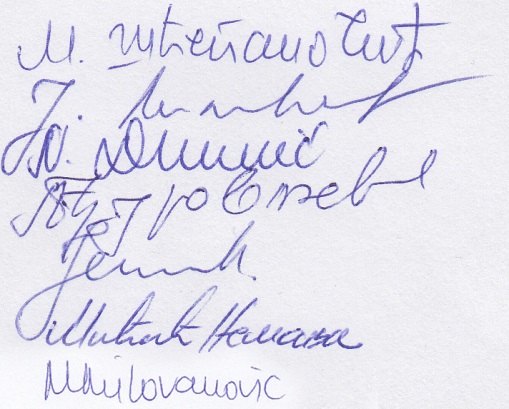 2.ЧланЈасмина Милићевић3.ЧланНаташа Ђурић4.Члан	Љубица Ђуровљевић5.ЧланАндрија Јеремић6.ЧланНемања Мићић7.ЧланМилена Миловановић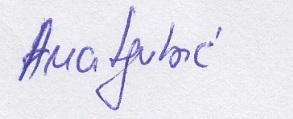 Име и презиме Потпис1.Милован Младићевић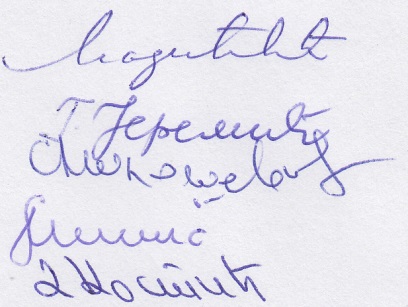 2.Гордана Јеремић3.Снежана Милошевић4.Славка Миленковић5.Костић ДраганаBrojpartijeNazivpomagalaPomagaloŠifraProizvođačJedinica mereKoličinaCena iz cenovnika narucioca po jedinici mere bez pdv-aProcenjena vrednost
 bez pdv-a1pelenePELENE BAMBO Nature Junior 12-22 kg ili odgovarajuće; Pelene za decu minimalne moći upijanja 900 g, od 12-22 kg, spoljašnji tekstilni sloj koji propušta vazduh, superupijajući sloj koji omogućava brzu apsorpciju i suvu površinu pelene, elastični rub za zaštitu od isticanja, samolepljive trake na bočnim stranama,bez lateksa,dermatološki testirane.102ABENA ili odgovarajuće1 komad48.00038,461.846.080,001pelenePELENE BAMBO Nature XL 16-30 kg ili odgovarajuće; Pelene za decu minimalne moći upijanja 1100 g, od 16-30 kg, spoljašnji tekstilni sloj koji propušta vazduh, superupijajući sloj koji osigurava brzu apsorpciju i suvu površinu pelene, elastični rub za zaštitu od isticanja, samolepljive trake na bočnim stranama,bez lateksa, dermatološki testirane.102ABENA ili odgovarajuće1 komad48.00038,461.846.080,001pelenePELENE BOL. ABRI FORM S, 30-40 kg ili odgovarajuće; Pelene za odrasle minimalne moći upijanja 2000 g, veličine S ( 30-40 kg), obim bokova 50-80 cm, spoljašnji tekstilni sloj (TBS), netkana prozračna krilca, upijajući sloj koji neutrališe neprijatne mirise, elastični rub za zaštitu od isticanja, samolepljive trake na bočnim stranama, indikator vlažnosti, bez lateksa, parfema i losiona.102ABENA ili odgovarajuće1 komad48.00038,461.846.080,001pelenePELENE BOL.DELTA FORM L1, preko 70 kg ili odgovarajuće; Pelene za odrasle minimalne moći upijanja 2400 g, veličine L ( preko 70 kg), obim bokova 100-150 cm, spoljašnji tekstilni sloj (TBS), netkana prozračna krilca, upijajući sloj koji neutrališe neprijatne mirise, elastični rub za zaštitu od isticanja, samolepljive trake na bočnim stranama, indikator vlažnosti, bez lateksa, parfema i losiona.102ABENA ili odgovarajuće1 komad48.00038,461.846.080,001pelenePELENE BOL.DELTA FORM M2, 40-70 kg ili odgovarajuće; Pelene za odrasle minimalne moći upijanja 2200 g, veličine M ( 40-70 kg), obim bokova 70-110 cm, spoljašnji tekstilni sloj (TBS), netkana prozračna krilca, upijajući sloj koji neutrališe neprijatne mirise, elastični rub za zaštitu od isticanja, samolepljive trake na bočnim stranama, indikator vlažnosti, bez lateksa, parfema i losiona.102ABENA ili odgovarajuće1 komad48.00038,461.846.080,002pelenePELENE SENI KIDS JUNIOR 11-25KG 30 KOM TZMO POLJSKA ili odgovarajuće - Pelena za decu sa inkont. , sa minimalnom moci upijanja 930g velicine junior (11-25kg), sa vecom kolicinom superupijajuceg polimera sa antibakterijskim svojstvom, indikatorom vlaznosti, sloj za prikupljanje tecnosti (EDS), netkani hidrofilni-hidrofobni gornji sloj koji ne sadrzi lateks, paropropusni zadnji sloj, elasticne trake sa zakacaljkom, kontrola neprijatnih mirisa , frontalna traka. Moć upijanja najmanje 500g prema MDS 1/93 sertifikatu; Brzina upijanja minimalno 4 ml/s prema MDS 1/93 sertifikatu. Ispuštanje tečnosti maksimalno 2 g prema MDS 1/93 sertifikatu. Anatomski oblik. Indikator vlažnosti.102TZMO ili odgovarajuće1 komad24.00038,46923.040,002pelenePELENE SENI KIDS JUNIOR EXTRA 16-30KG 30 KOM TZMO POLJSKA ili odgovarajuće - Pelena za decu sa inkont. , sa minimalnom moci upijanja 1100g velicine junior extra (15-30kg), sa vecom kolicinom superupijajuceg polimera sa antibakterijskim svojstvom, indikatorom vlaznosti, sloj za prikupljanje tecnosti (EDS), netkani hidrofilni-hidrofobni gornji sloj koji ne sadrzi lateks, paropropusni zadnji sloj, elasticne trake sa zakacaljkom, kontrola neprijatnih mirisa , frontalna traka. Moć upijanja najmanje 500g prema MDS 1/93 sertifikatu; Brzina upijanja minimalno 4 ml/s prema MDS 1/93 sertifikatu. Ispuštanje tečnosti maksimalno 2 g prema MDS 1/93 sertifikatu. Anatomski oblik. Indikator vlažnosti.102TZMO ili odgovarajuće1 komad24.00038,46923.040,002pelenePELENE ZA ODR.SENI SUPER EXTRA S 0 (DO 30KG) 10 KOM TZMO POLJSKA ili odgovarajuće - Pelena za odrasle, sa minimalnom moci upijanja 1400g velicine extra small (obim struka 40-60cm), sa vecom kolicinom superupijajuceg polimera sa antibakterijskim svojstvom, indikatorom vlaznosti, sloj za prikupljanje tecnosti (EDS), netkani hidrofilni-hidrofobni gornji sloj koji ne sadrzi lateks, paropropusni zadnji sloj, elasticni pojas, kontrola neprijatnih mirisa , troslojne lepljive trake. Moć upijanja najmanje 500g prema MDS 1/93 sertifikatu; Brzina upijanja minimalno 4 ml/s prema MDS 1/93 sertifikatu. Ispuštanje tečnosti maksimalno 2 g prema MDS 1/93 sertifikatu. Anatomski oblik. Indikator vlažnosti.102TZMO ili odgovarajuće1 komad24.00038,46923.040,002pelenePELENE ZA ODR.SENI STANDARD S 1(30-40KG) 30 KOM TZMO POLJSKA ili odgovarajuće - Pelena za odrasle, sa minimalnom moci upijanja 1600g velicine small (obim struka 55-80cm), sa vecom kolicinom superupijajuceg polimera sa antibakterijskim svojstvom, indikatorom vlaznosti, netkani hidrofilni-hidrofobni gornji sloj koji ne sadrzi lateks, kontrola neprijatnih mirisa , troslojne lepljive trake. Moć upijanja najmanje 700g prema MDS 1/93 sertifikatu; Brzina upijanja minimalno 4 ml/s prema MDS 1/93 sertifikatu. Ispuštanje tečnosti maksimalno 2 g prema MDS 1/93 sertifikatu. Anatomski oblik. Indikator vlažnosti.102TZMO ili odgovarajuće1 komad24.00038,46923.040,002pelenePELENE ZA ODR.SENI STANDARD M 2 (40-70KG) 30 KOM TZMO POLJSKA ili odgovarajuće - Pelena za odrasle, sa minimalnom moci upijanja 2300g velicine medium (obim struka od 75-110cm), sa vecom kolicinom superupijajuceg polimera sa antibakterijskim svojstvom, indikatorom vlaznosti, netkani hidrofilni-hidrofobni gornji sloj koji ne sadrzi lateks, kontrola neprijatnih mirisa , troslojne lepljive trake. Moć upijanja najmanje 900g prema MDS 1/93 sertifikatu; Brzina upijanja minimalno 4 ml/s prema MDS 1/93 sertifikatu. Ispuštanje tečnosti maksimalno 2 g prema MDS 1/93 sertifikatu. Anatomski oblik. Indikator vlažnosti.102TZMO ili odgovarajuće1 komad24.00038,46923.040,002pelenePELENE ZA ODR.SENI STANDARD L 3 (70-100KG) 30 KOM TZMO POLJSKA ili odgovarajuće - Pelena za odrasle, sa minimalnom moci upijanja 2600g velicine large (obim struka 100-150cm ), sa vecom kolicinom superupijajuceg polimera sa antibakterijskim svojstvom, indikatorom vlaznosti, netkani hidrofilni-hidrofobni gornji sloj koji ne sadrzi lateks, kontrola neprijatnih mirisa , troslojne lepljive trake. Moć upijanja najmanje 1100g prema MDS 1/93 sertifikatu; Brzina upijanja minimalno 4 ml/s prema MDS 1/93 sertifikatu. Ispuštanje tečnosti maksimalno 2 g prema MDS 1/93 sertifikatu. Anatomski oblik. Indikator vlažnosti. 102TZMO ili odgovarajuće1 komad24.00038,46923.040,002pelenePELENE ZA ODR.SENI STANDARD XL (PREKO 100KG) 30 KOM TZMO POLJSKA ili odgovarajuće - Pelena za odrasle, sa minimalnom moci upijanja 2600g velicine extra large (obim struka 130-170cm), sa vecom kolicinom superupijajuceg polimera sa antibakterijskim svojstvom, indikatorom vlaznosti, netkani hidrofilni-hidrofobni gornji sloj koji ne sadrzi lateks, kontrola neprijatnih mirisa , troslojne lepljive trake.Moć upijanja najmanje 1100g prema MDS 1/93 sertifikatu; Brzina upijanja minimalno 4 ml/s prema MDS 1/93 sertifikatu. Ispuštanje tečnosti maksimalno 2 g prema MDS 1/93 sertifikatu. Anatomski oblik. Indikator vlažnosti.102TZMO ili odgovarajuće1 komad24.00038,46923.040,00Ukupna procenjena vrednostUkupna procenjena vrednostUkupna procenjena vrednostUkupna procenjena vrednostUkupna procenjena vrednostUkupna procenjena vrednostUkupna procenjena vrednostUkupna procenjena vrednost2.769.120,00Назив документаБрој документаДатум документа Издат од странеБрој страна у прилогуОБАВЕЗНИ УСЛОВИОБАВЕЗНИ УСЛОВИОБАВЕЗНИ УСЛОВИОБАВЕЗНИ УСЛОВИОБАВЕЗНИ УСЛОВИ1)Услов: Да је понуђач регистрован код надлежног органа, односно уписан у одговарајући регистар;Доказ: Извод из регистра Агенције за привредне регистре, односно извода из регистра надлежног Привредног суда.2)Услов: Да понуђач и његов законски заступник није осуђиван за неко од кривчних дела као члан организоване криминалне групе, да није осуђиван за кривична дела против привреде, кривична дела против заштите животне средине, кривично дело примања или давања мита, кривично дело преваре;Доказ:-потврда надлежног Основног суда -потврда надлежног Вишег суда у Београду (посебног одељења)-Извод из казнене евиденције надлежне Полицијске управе да законски заступник (ако их има више – за сваког од њих) није осуђиван за неко од кривичних дела као члан организоване криминалне групе, да није осуђиван за кривична дела против привреде, кривична дела против заштите животне средине, кривично дело примања или давања мита, кривично дело преваре. Ако понуду подноси предузетник/физичко лице потребно је да достави само Извод из казнене евиденције надлежне Полицијске управе. Докази не могу бити старији од два месеца пре отварања понуде. 3)Услов: Да понуђачу није изречена мера забране обављања делатности, која је на снази у време објављивања односно слања позива за подношење понуда;Доказ за правно лице:Потврде привредног и прекршајног суда да му није изречена мера забране обављања делатности, или потврда Агенције за привредне регистре да код овог органа није регистровано, да му је као привредном друштву изречена мера забране обављања делатности која је на снази у време слања позива;Доказ за предузетника/физичко лице: Потврда прекршајног суда да му није изречена мера забране обављања делатности или потврде Агенције за привредне регистре да код овог органа није регистровано, да му је као привредном субјекту изречена мера забране обављања делатности која је на снази време слања позива;Доказ мора бити издат након објављивања обавештења о покретању поступка, односно слања позива за подношење понуда4)Услов: Да је понуђач измирио доспеле порезе, доприносе и друге јавне дажбине у складу са прописима Републике Србије или стране државе када има седиште на њеној територији;Доказ:Уверења Пореске управе Министарства финансија и привреде да је измирио доспеле порезе и доприносе и уверења надлежне локалне самоуправе да је измирио обавезе по основу изворних локалних јавних прихода, не старија од два месеца пре отварања понуде.Овај доказ достављају сви понуђачи било да су правна лица или предузетници.5)Услов: Да има важећу дозволу надлежног органа за обављање делатности која је предмет јавне набавкеДоказ: Решење Министарства здравља за промет медицинским средствимаНазив документаБрој документаДатум документа Издат од странеБрој страна у прилогуДОДАТНИ УСЛОВИДОДАТНИ УСЛОВИДОДАТНИ УСЛОВИДОДАТНИ УСЛОВИДОДАТНИ УСЛОВИ1)Услов: Да понуђач располаже неопходним пословним и финансијским капацитетом, односно да је у 2013 години остварио укапан промет добара који су предмет јавне набавке најмање у износу дате понуде;Доказ:1.Финансијски извештај за 2013. годину, као доказ да је понуђач пословао позитивно у 2013. години2.Изјава понуђача о пословном капацитету2)Услов: Кадровски капацитетДоказ:Изјава понуђача да има у радном односу најмање једног запослемог дипл. фармацеута или лекара.3)Услов:Технички капацитетДоказ: Изјава понуђача да поседује једно доставно возило погодно за транспорт медицинских помагала.4)Услов: Средство финансијског обезбеђења;Доказ: Сопствена бланко меница за озбиљност понуде са клаузулом „без протеста“, оверена и потписана од стране овлашћеног лица са меничним овлашћењем да је „Апотека Крагујевац“ може попунити и послати на наплату у висини од 1% од вредности понуде без ПДВ-а са захтевом пословне банке да је регистрована у „Регистар меница и овлашћења“, који се води код НБС и овереном фотокопијом картона депонованих потписа од стране банке после датума достављања позива за подношење понуда. У меничном овлашћењу навести бројеве партије за које се подноси понуда. Рок важности менице је 60 дана од дана подношења понуде. Меница ће се активирати за оне партије за које понуђач одбија да закључи уговор (ово навести у меничном овлашћењу). 5)Услов: Средство финансијског обезбеђењаДоказ: Писмо о намерама пословне банке да ће издати гаранцију за добро извршење посла-неопозиву, безусловну, без права на приговор и плативу на први позив на износ од 10% вредности укупне понуде са ПДВ-ом, односно Уговора. Понуђачи чија је понуда мања од 200.000,00 динара без ПДВ-а, као гаранцију за добро извршење посла достављају сопствену бланко меницу са клаузулом „без протеста“, оверену и потписану од стране овлашћеног лица са меничним овлашћењем на износ од 10% вредности понуде са ПДВ-ом, односно Уговора, са захтевом пословне банке да је регистрована у „Регистар меница и овлашћења“, који се води код НБС и овереном фотокопијом картона депонованих потписа од стране банке после датума достављања позива за подношење понуда..Рок важности банкарске гаранције или менице је минимум 60 дана дужи од дана истека рока за испуњење уговорних обавеза.6)Услов: Да је понуђач испоштовао обавезе које произилазе из важећих прописа о заштити на раду, запошљавању и условима рада, заштити животне средине;Доказ: Изјава понуђача у складу са чл.75. ст. 2. ЗЈН.7) Услов: за понуђаче који достављају понуде за медицинско-техничка помагала, неопходно је да им иста буду регистрована код Агенције за лекове и медицинска средства Србије.Доказ: Копија Решења Агенције за лекове и медицинска средства Србије.8)Услов: за понуђаче који достављају понуде за медицинско-техничка помагала, неопходно је да уз понуду доставе и произвођачки каталог понуђених добара који је оверен од стране „АЛИМС-а“ у скалду са Законом о лековима и медицинским средствима .Доказ: Каталог, проспект или лифлет понуђеног добра и копија Решења „АЛИМС-а“ којим се одобрава употреба каталога, проспекта или лифлета.9)Услов: Понуђачи морају да имају овлашћење од произвођача, заступника или представника произвођача, односно носиоца дозволе за помагало да учествују на тендеру Апотеке „Крагујевац“ ЈН бр.7/2014-ОДоказ: Овлашћење произвођача, заступника или представника произвођача, односно носиоца дозволе за помагало да понуђач учествује на тендеру Апотеке „Крагујевац“ ЈН бр. 7/2014-О којим се гарантује да ће испоручилац уредно и у континуитету извршавати испоруку уговорених количина траженог квалитета.10) Услов: Понуђач који нуди друго одговарајуће добро, Техничким карактеристикама Произвођача доказује да понуђено добро у потпуности одговара карактеристикама тражених добара из конкурсне документације.Доказ: Техничке карактеристике Произвођача у оригиналу. Уколико су техничке карактеристике на страном језику, треба да буду преведене на српски језик, а превод оверен од стране судског тумача.11) Услов: Понуђач је дужан да достави узорке понуђених добара у оригиналном паковању.Доказ: Узорци у оригиналном паковању.12) Услов: Понуђач је дужан да достави тестове о моћи упијања издате од независне акредитоване лабораторије.Доказ: Тестови о моћи упијања по ISO 11948-1 издати од стране независнеа кредитоване лабораторије13) Услов: ИСО 9001 за произвођача и понуђачаДоказ: Копија ИСО 9001 за произвођача и понуђача.Број партијеУкупна вредност 
без ПДВ-а123…Ред.бр. Опис тошковаДинара1.Трошкови прибављања средстава обезбеђења2.Трошкови прибављања обавезних доказа3.Остали трошкови припреме понуде4.5.6.7.